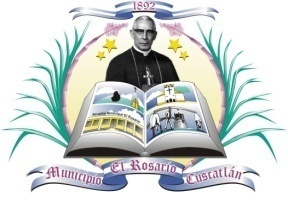 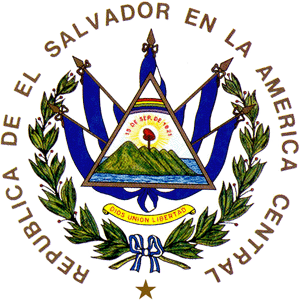                                      Alcaldía Municipal de El RosarioDepartamento de Cuscatlán, Telefax 2379-6431Informe del departamento de catastro/Cuentas Corrientes del año 2022.Detalle de contribuyentes por servicios.F: ______________________________________Licda. Isabel Yamileth MerinoJefe de Cuentas Corrientes.TIPO DE SERVICION DE CONTRIBUYENTESServicio de agua Potable1,208 Contribuyentes.Servicio de Recolección de Basura.473 contribuyentes.Servicio de Alumbrado Publico473 contribuyentes.Servicio de Pavimentación 457 contribuyentes.Cementerio Municipal de Títulos36 títulos emitidos 